część III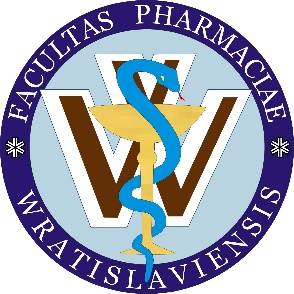 Wydział Farmaceutyczny UMW
ul. Borowska 211, 50-556 WrocławPan(i)…………………………………………………………………………………………………………………………………….
(imię i nazwisko Studenta)zaliczył(a) praktykę zawodową realizowaną w okresie od …………………………………………..do ……………………………………………………………………………………………………………………………….w aptece …………………………………………………………………………………………………………………….…………………………………………………………………………………………………………………………………….
(nazwa i adres apteki)…………………………………………………		…………………………………………………………
(data i podpis Opiekuna)			(data i podpis Rektora Uczelni)Załącznik nr 4do zarządzenia nr 157/XVI R/2022Rektora Uniwersytetu Medycznego we Wrocławiuz dnia 9 września 2022 r.DZIENNIKPRAKTYKI ZAWODOWEJ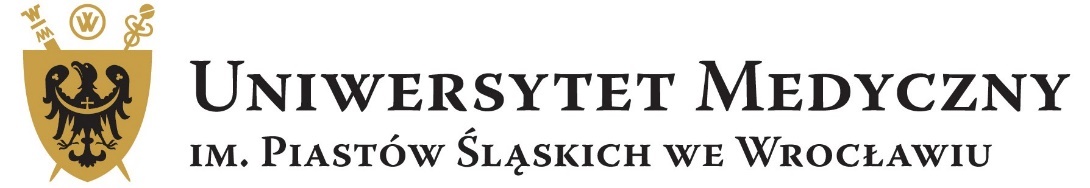 Wydział Farmaceutyczny……………………………………………………………………………………..
(własnoręczny podpis Studenta)Wydział Farmaceutyczny UMW
ul. Borowska 211, 50-556 WrocławPan(i)…………………………………………………………………………………………………………………………………….
(imię i nazwisko Studenta)…………………………………………………………………………………………………………………………………….
(data rozpoczęcia praktyki zawodowej)…………………………………………………………………………………………………………………………………….
(imię i nazwisko Opiekuna)……………………………………………………………
(podpis Rektora Uczelni)część IIIWydział Farmaceutyczny UMW
ul. Borowska 211, 50-556 WrocławPan(i)…………………………………………………………………………………………………………………………………….
(imię i nazwisko Studenta)zaliczył(a) praktykę zawodową realizowaną w okresie od …………………………………………..do ……………………………………………………………………………………………………………………………….w aptece …………………………………………………………………………………………………………………….…………………………………………………………………………………………………………………………………….
(nazwa i adres apteki)…………………………………………………		…………………………………………………………
(data i podpis Opiekuna)			(data i podpis Rektora Uczelni)część IIIWydział Farmaceutyczny UMW
ul. Borowska 211, 50-556 WrocławPan(i)…………………………………………………………………………………………………………………………………….
(imię i nazwisko Studenta)zaliczył(a) praktykę zawodową realizowaną w okresie od …………………………………………..do ……………………………………………………………………………………………………………………………….w aptece …………………………………………………………………………………………………………………….…………………………………………………………………………………………………………………………………….
(nazwa i adres apteki)…………………………………………………		…………………………………………………………
(data i podpis Opiekuna)			(data i podpis Rektora Uczelni)część I
wykaz czynności praktycznych wykonywanych przez Studenta………………………………………………....
(podpis Opiekuna)część II
wykaz uzyskanych efektów uczenia się w zakresie umiejętności określonych 
w ramowym programie praktyki zawodowejczęść IIIWydział Farmaceutyczny UMW
ul. Borowska 211, 50-556 WrocławPan(i)…………………………………………………………………………………………………………………………………….
(imię i nazwisko Studenta)zaliczył(a) praktykę zawodową realizowaną w okresie od …………………………………………..do ……………………………………………………………………………………………………………………………….w aptece …………………………………………………………………………………………………………………….…………………………………………………………………………………………………………………………………….
(nazwa i adres apteki)…………………………………………………		…………………………………………………………
(data i podpis Opiekuna)			(data i podpis Rektora Uczelni)część IIIWydział Farmaceutyczny UMW
ul. Borowska 211, 50-556 WrocławPan(i)…………………………………………………………………………………………………………………………………….
(imię i nazwisko Studenta)zaliczył(a) praktykę zawodową realizowaną w okresie od …………………………………………..do ……………………………………………………………………………………………………………………………….w aptece …………………………………………………………………………………………………………………….…………………………………………………………………………………………………………………………………….
(nazwa i adres apteki)…………………………………………………		…………………………………………………………
(data i podpis Opiekuna)			(data i podpis Rektora Uczelni)część II
wykaz uzyskanych efektów uczenia się w zakresie umiejętności określonych 
w ramowym programie praktyki zawodowejczęść II
wykaz uzyskanych efektów uczenia się w zakresie umiejętności określonych 
w ramowym programie praktyki zawodowejczęść IIIWydział Farmaceutyczny UMW
ul. Borowska 211, 50-556 WrocławPan(i)…………………………………………………………………………………………………………………………………….
(imię i nazwisko Studenta)zaliczył(a) praktykę zawodową realizowaną w okresie od …………………………………………..do ……………………………………………………………………………………………………………………………….w aptece …………………………………………………………………………………………………………………….…………………………………………………………………………………………………………………………………….
(nazwa i adres apteki)…………………………………………………		…………………………………………………………
(data i podpis Opiekuna)			(data i podpis Rektora Uczelni)część II
wykaz uzyskanych efektów uczenia się w zakresie umiejętności określonych 
w ramowym programie praktyki zawodowejczęść II
wykaz uzyskanych efektów uczenia się w zakresie umiejętności określonych 
w ramowym programie praktyki zawodowejczęść II
wykaz uzyskanych efektów uczenia się w zakresie umiejętności określonych 
w ramowym programie praktyki zawodowejczęść II
wykaz uzyskanych efektów uczenia się w zakresie umiejętności określonych 
w ramowym programie praktyki zawodowejczęść II
wykaz uzyskanych efektów uczenia się w zakresie umiejętności określonych 
w ramowym programie praktyki zawodowejczęść II
wykaz uzyskanych efektów uczenia się w zakresie umiejętności określonych 
w ramowym programie praktyki zawodowejczęść II
wykaz uzyskanych efektów uczenia się w zakresie umiejętności określonych 
w ramowym programie praktyki zawodowejczęść II
wykaz uzyskanych efektów uczenia się w zakresie umiejętności określonych 
w ramowym programie praktyki zawodowejczęść II
wykaz uzyskanych efektów uczenia się w zakresie umiejętności określonych 
w ramowym programie praktyki zawodowejczęść II
wykaz uzyskanych efektów uczenia się w zakresie umiejętności określonych 
w ramowym programie praktyki zawodowejczęść II
wykaz uzyskanych efektów uczenia się w zakresie umiejętności określonych 
w ramowym programie praktyki zawodowejczęść II
wykaz uzyskanych efektów uczenia się w zakresie umiejętności określonych 
w ramowym programie praktyki zawodowejczęść II
wykaz uzyskanych efektów uczenia się w zakresie umiejętności określonych 
w ramowym programie praktyki zawodowejczęść II
wykaz uzyskanych efektów uczenia się w zakresie umiejętności określonych 
w ramowym programie praktyki zawodowejczęść II
wykaz uzyskanych efektów uczenia się w zakresie umiejętności określonych 
w ramowym programie praktyki zawodowejczęść II
wykaz uzyskanych efektów uczenia się w zakresie umiejętności określonych 
w ramowym programie praktyki zawodowejczęść II
wykaz uzyskanych efektów uczenia się w zakresie umiejętności określonych 
w ramowym programie praktyki zawodowejczęść II
wykaz uzyskanych efektów uczenia się w zakresie umiejętności określonych 
w ramowym programie praktyki zawodowejczęść II
wykaz uzyskanych efektów uczenia się w zakresie umiejętności określonych 
w ramowym programie praktyki zawodowejczęść II
wykaz uzyskanych efektów uczenia się w zakresie umiejętności określonych 
w ramowym programie praktyki zawodowejTMdatawyszczególnienie zajęćwykaz umiejętnościpodpis opiekunawykaz umiejętnościpodpis opiekunawykaz umiejętnościpodpis opiekunawykaz umiejętnościpodpis opiekunawykaz umiejętnościpodpis opiekunawykaz umiejętnościpodpis opiekunawykaz umiejętnościpodpis opiekunawykaz umiejętnościpodpis opiekunawykaz umiejętnościpodpis opiekunawykaz umiejętnościpodpis opiekunawykaz umiejętnościpodpis opiekunawykaz umiejętnościpodpis opiekunawykaz umiejętnościpodpis opiekunawykaz umiejętnościpodpis opiekunawykaz umiejętnościpodpis opiekunawykaz umiejętnościpodpis opiekunawykaz umiejętnościpodpis opiekunawykaz umiejętnościpodpis opiekunawykaz umiejętnościpodpis opiekunawykaz umiejętnościpodpis opiekunawykaz umiejętnościpodpis opiekunawykaz umiejętnościpodpis opiekunawykaz umiejętnościpodpis opiekuna